Hello Biedronki i Misie :)Zadania dla Was na najbliższy tydzień:na powitanie zaśpiewaj naszą „Hello song”https://www.youtube.com/watch?v=A1_QLfKg_iw przypomnij sobie nazwy zwierzątek domowych: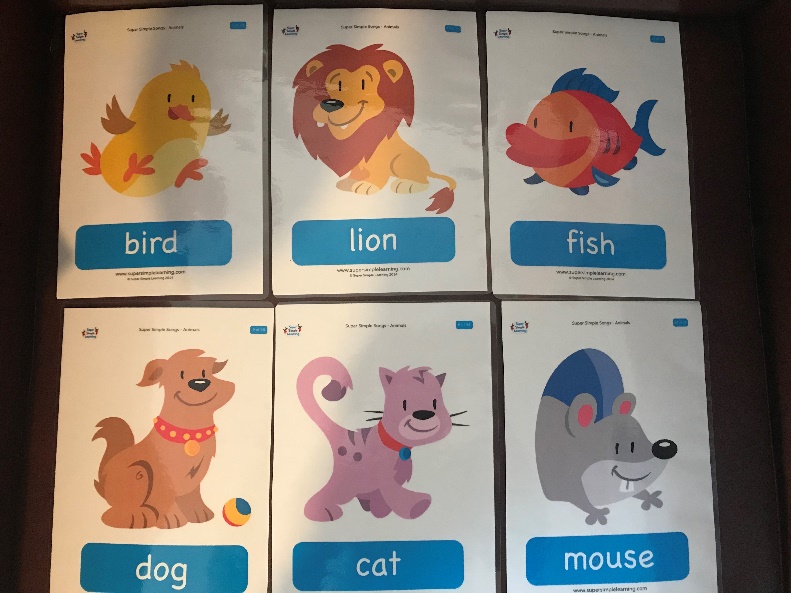 zaśpiewaj piosenkę o zwierzątkach „I have a pet”:https://www.youtube.com/watch?v=pWepfJ-8XU0jeżeli masz taką możliwość wydrukuj i wykonaj karty pracy:POKOLORUJ, WYTNIJ I WKLEJ W ODPOWIEDNIM MIEJSCU: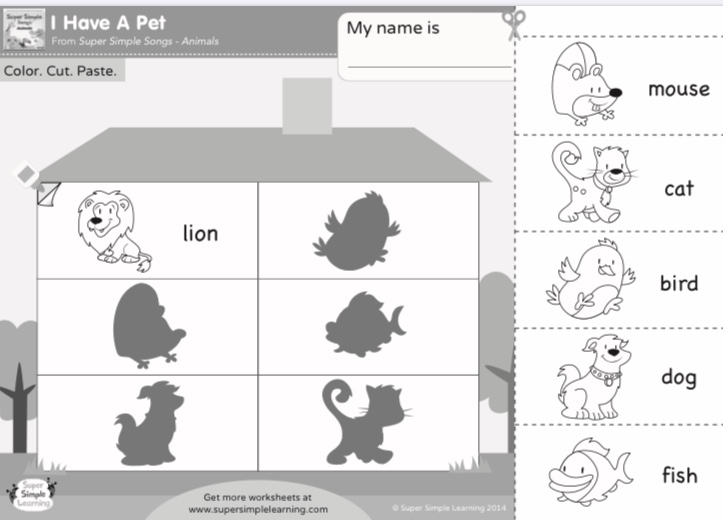 POKOLORUJ: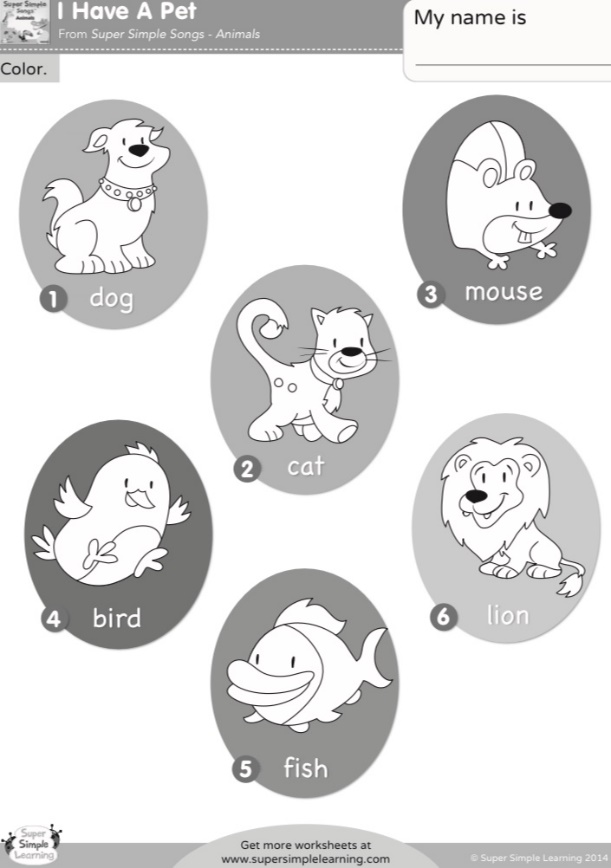 - jeżeli nie masz możliwości wydrukowania kart pracy, wykonaj interaktywne zadanie:https://www.liveworksheets.com/worksheets/en/English_as_a_Second_Language_(ESL)/Pets/2.8._Pets_-_Let's_Listen_and_Click_qu67342mjhave fun! :)Hello Smerfiki i Żabki :)Zadania dla Was na najbliższy tydzień:na powitanie zaśpiewaj naszą „Hello song”https://www.youtube.com/watch?v=A1_QLfKg_iwprzypomnij sobie kolory po angielsku: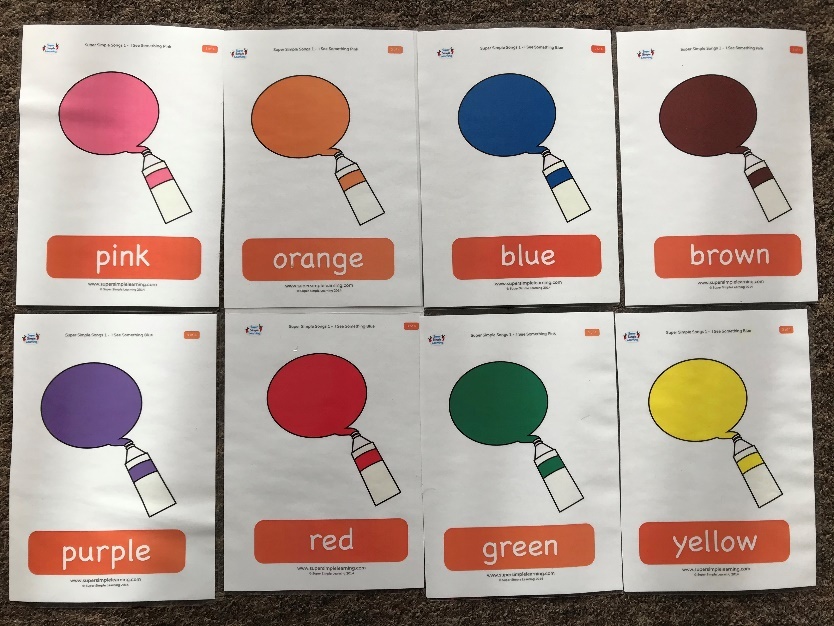 zaśpiewaj piosenkę „My favourite colour is blue”https://www.youtube.com/watch?v=zxIpA5nF_LYjeżeli masz taką możliwość wydrukuj i wykonaj karty pracy, poproś o pomoc rodziców:POKOLORUJ: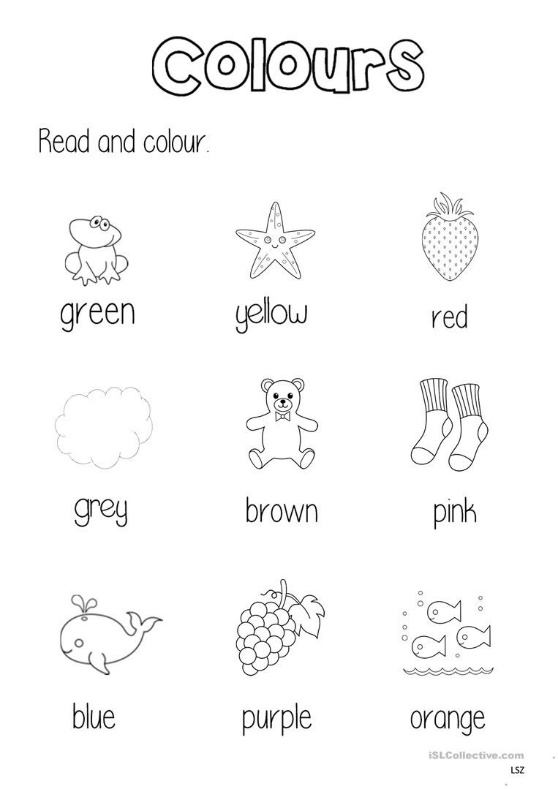 POKOLORUJ ZGODNIE Z NUMERKAMI: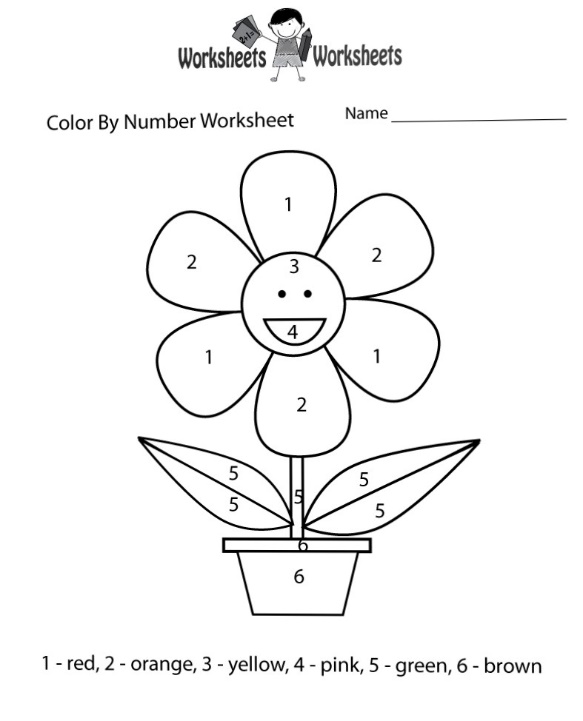 - jeżeli nie masz możliwości wydrukowania kart pracy, wykonaj interaktywne zadanie:https://www.liveworksheets.com/worksheets/en/English_as_a_Second_Language_(ESL)/Colours/Colours_eh11544nn- have fun! :)